Дата проведения: 25.11.2021Класс: 10-Б             Тема урока: Феодальная раздробленность Руси. Возникновение                      самостоятельных княжеств.  Цель урока: Приобрести, расширить и обобщить знания о причинах феодальной    раздробленности Руси и о возникновении самостоятельных княжеств, как о    закономерном этапе в условиях господства феодального строя;Формировать  представления об особенностях политического развития этих отделившихся княжеств в изучаемый период. Связать эти особенности к стремлению сепаратизма как   альтернативного  пути политического развития государства;Продолжить формирование  умения анализировать исторические события и факты,   находя причинно-следственные связи и вести аргументированный спор, а также умение    работать с дополнительными источниками, извлекая необходимую для решения вопроса    информацию и делать выводы;Развивать исследовательские коммуникативные умения и навыки коллективной    работы в группе, а также навыки конспектирования учебного материала;Воспитание чувства толерантности и уважения к истории и культуре других народов;Формулировать историческое  научное мировоззрение.                                                                    Ход урока   I Организационный  момент   II Краткий опрос по прошлым темам    1 Первый князь Киевской Руси?   2 Что такое полюдье?   3 Год, когда окончательно была установлена дань на Руси и кто её установил?   4 Кто всю жизнь проводил в военных походах, но не защитил Русь от набегов    кочевников?   5 Чем прославился князь Владимир Ясно Солнышко?   III  Объяснение новой темы через презентации учащихся.      Учитель говорит о причинах феодальной раздробленности :   1 Рост городов, которые становились столицами княжеств. В городах образуется    боярство- владельцы богатых дворов, вне города бояре владели вотчинами и   передавали по наследству.   2 Расширение феодального землевладения.   3 Рост экономического могущества местных феодалов.   4 Господство натурального хозяйства   5 Обширная территория-ослабление государственной власти   6 Главную причину феодальной раздробленности раскрыл ученик Мухтаров Данияр,   о причинах  порядка престолонаследования в средневековой Руси, когда власть передаётся   старшему представителю династии.      Ученица Жумашева Нестана рассказывает о границах феодальной  раздробленности Руси, и  на какие государства оно распалось   2 Презентация ученицы Сатыбаевой Аяны города Новгорода, который сформировался    как феодально-боярская Республика.   3 Презентация Умурзаковой Зухры Киева, как уже ослабевшего    государства, потерявшего свой авторитет политического центра.   4 Презентация Кадыркуловой Аиым Галицко-Волынского княжества, как   отдельные государства Галиция и Волынь объединились под началом Романа   Мстилавовича.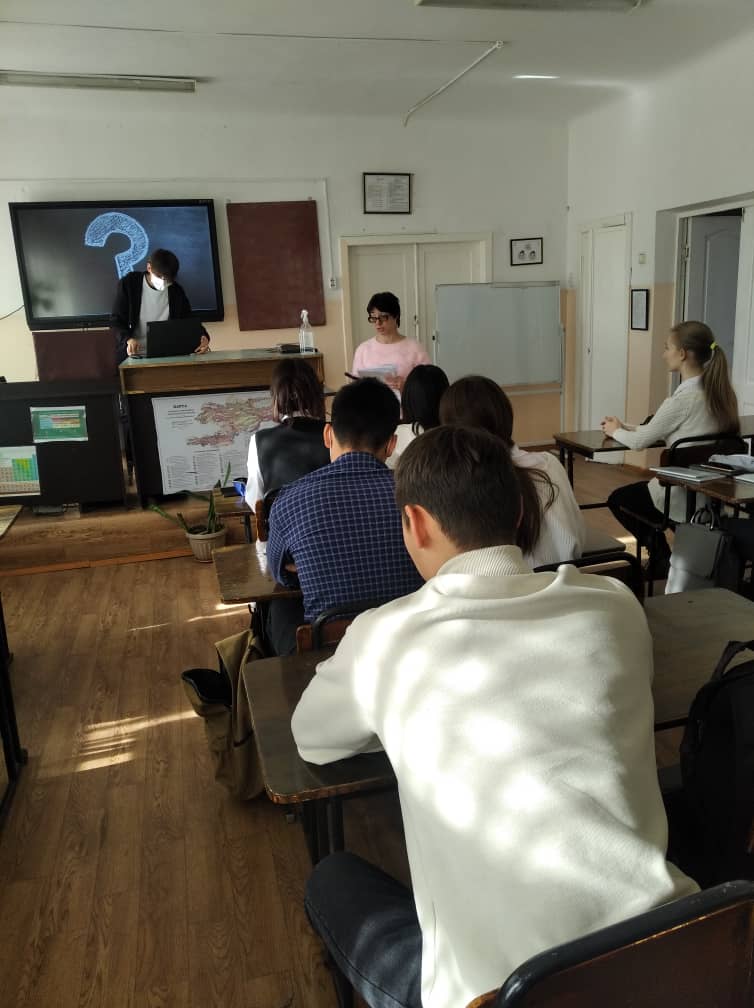    5 Презентация Колесникова Артёма о Владимиро-Суздальской земле, где    упоминается впервые о пограничном пункте Москва и это упоминание происходит    во время правления в г. Владимире князя Юрия Долгорукого и о  его  военных походах.  Арстанбекова Дарига ведёт презентацию о другом князе города Владимирова ,  Андрее Боголюбском, который стремился ограничить власть удельных князей и   вновь объединить Русь, но уже под началом Владимиро-Суздальской земли.                                                       Вопросы для закрепления   1  При каком князе г. Владимир стал столицей Северо-Восточной Руси   2  С каким событием связано начало политической раздробленности Руси.   3  К какому веку относится образование единого Галицко-Волынского княжества.   4  Какая форма правления сложилась в Новгороде.   5  Какое государство-город первое порвало с Киевом.   6  Первое упоминание о Москве и при каких обстоятельствах.   7 Что такое «вече»   8 Кому принадлежит пограничный пункт Москва.   9 Какой год считается годом создания Республики в Новгороде.   10 Какой город всю жизнь пытался завоевать Юрий Долгоруков.   11 В чём своеобразие правления Андрея Боголюбского?   12 Какой огромный минус несёт в себе феодальная раздробленность?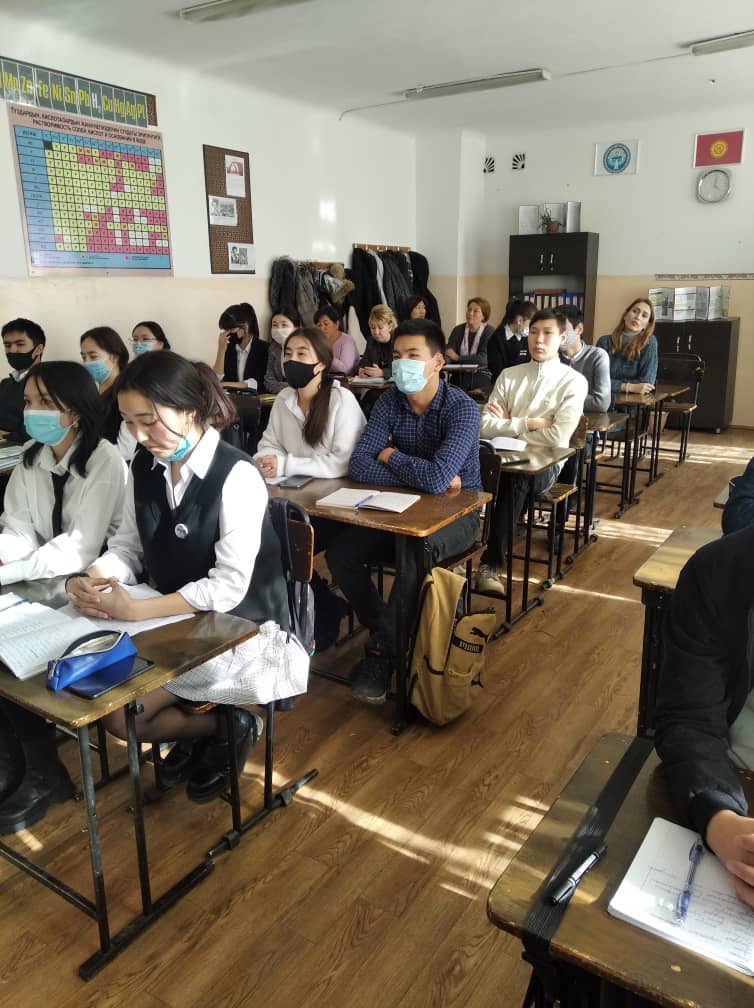 